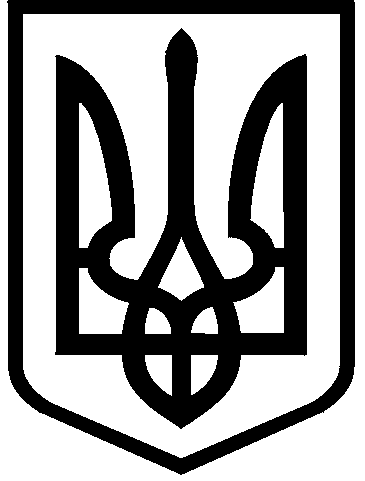 КИЇВСЬКА МІСЬКА РАДАVІІІ СКЛИКАННЯПОСТІЙНА КОМІСІЯ З ПИТАНЬ ОСВІТИ, НАУКИ, СІМ'Ї, МОЛОДІ ТА СПОРТУ01044,  м. Київ, вул. Хрещатик, 36                                                               т./ф. 202-70-58                                                                         ПРОТОКОЛ №03/82 засідання постійної комісії Київської міської радиз питань освіти, науки, сім'ї, молоді та спорту  м. Київ, вул. Хрещатик, 36,                                    4-й поверх, кулуари                                                                      06.02.2019ПОРЯДОК ДЕННИЙ: 1. Про розгляд проекту рішення Київської міської ради «Про надання управлінню освіти Солом'янського районної в місті Києві державної адміністрації в постійне користування земельної ділянки для експлуатації та обслуговування будівель та споруд закладу освіти на вул. Михайла Донця, 17/46 у Солом'янському районі міста Києва» (справа А-26054)   (доручення заступника міського голови-секретаря Київської міської ради Прокопіва В.В. №08/231-190/ПР від  15.01.2019) (доп. управління освіти Солом’янської РДА, Департамент земельних ресурсів).2. Про розгляд проекту рішення Київської міської ради «Про надання управлінню освіти Солом'янської районної в місті Києві державної адміністрації в постійне користування земельної ділянки для експлуатації та обслуговування будівель та споруд закладу освіти на вул. Єреванській, 20 у Солом’янському районі міста Києва» (справа А-26422) (доручення заступника міського голови-секретаря Київської міської ради Прокопіва В.В. №08/231-478/ПР від  28.01.2019) (доп. управління освіти  Солом’янської РДА, Департамент земельних ресурсів).3. Про розгляд проекту рішення Київської міської ради «Про надання управлінню освіти Солом'янської районної в місті Києві державної адміністрації в постійне користування земельної ділянки для експлуатації та обслуговування будівель та споруд закладу освіти на вул. Героїв Севастополя, 41 у Солом’янському районі міста Києва» (справа А-26024)    (доручення заступника міського голови-секретаря Київської міської ради В. Прокопіва №08/231-278ПР від 16.01.2019) (доп. управління освіти  Солом’янської РДА, Департамент земельних ресурсів).4. Про розгляд проекту рішення Київської міської ради «Про надання управлінню освіти Солом'янської районної в місті Києві державної адміністрації в постійне користування земельної ділянки для експлуатації та обслуговування будівель та споруд закладу освіти на вул. Академіка Білецького, 2-А у Солом’янському районі міста Києва» (справа А-26020)  (доручення заступника міського голови-секретаря Київської міської ради В. Прокопіва №08/231-279/ПР від 16.01.2019) (доп. управління освіти Солом’янської РДА, Департамент земельних ресурсів).5. Про розгляд проекту рішення Київської міської ради «Про надання управлінню освіти Солом'янської районної в місті Києві державної адміністрації в постійне користування земельної ділянки для експлуатації та обслуговування будівель та споруд закладу освіти на вул. Академіка Білецького, 7 у Солом’янському районі міста Києва» (справа А-26019)   (доручення заступника міського голови-секретаря Київської міської ради Прокопіва В.В. №08/231-285/ПР від  16.01.2019) (доп. управління освіти Солом’янської РДА, Департамент земельних ресурсів).6. Про розгляд проекту рішення Київської міської ради «Про надання управлінню освіти Солом'янської районної в місті Києві державної адміністрації в постійне користування земельної ділянки для експлуатації та обслуговування будівель та споруд закладу освіти на вул. Михайла Донця, 16 у Солом’янському районі міста Києва» (справа А-26018) (доручення заступника міського голови-секретаря Київської міської ради Прокопіва В.В. №08/231-333/ПР від  17.01.2019) (доп. управління освіти  Солом’янської РДА, Департамент земельних ресурсів).7. Про розгляд проекту рішення Київської міської ради «Про  надання в постійне користування УПРАВЛІННЮ ОСВІТИ ТА ІННОВАЦІЙНОГО РОЗВИТКУ ПЕЧЕРСЬКОЇ РАЙОННОЇ В МІСТІ КИЄВІ ДЕРЖАВНОЇ АДМІНІСТРАЦІЇ земельної ділянки для експлуатації та обслуговування будівель закладу освіти на бульв. Дружби народів, 12б у Печерському районі міста Києва» (справа А-26102)  (доручення заступника міського голови-секретаря Київської міської ради В. Прокопіва №08/231-280/ПР від 16.01.2019) (доп. управління освіти Печерської РДА, Департамент земельних ресурсів).8. Про розгляд проекту рішення Київської міської ради «Про надання УПРАВЛІННЮ ОСВІТИ ТА ІННОВАЦІЙНОГО РОЗВИТКУ ПЕЧЕРСЬКОЇ РАЙОННОЇ В МІСТІ КИЄВІ ДЕРЖАВНОЇ АДМІНІСТРАЦІЇ в постійне користування земельної ділянки для експлуатації та обслуговування будівель закладу освіти на вул. Шота Руставелі, 46 у Печерському районі міста Києва» (справа А-26083)   (доручення заступника міського голови-секретаря Київської міської ради В. Прокопіва №08/231-479/ПР від 28.01.2019) (доп. управління освіти Печерської РДА, Департамент земельних ресурсів).9. Про розгляд проекту рішення Київської міської ради «Про надання УПРАВЛІННЮ ОСВІТИ ТА ІННОВАЦІЙНОГО РОЗВИТКУ ПЕЧЕРСЬКОЇ РАЙОННОЇ В МІСТІ КИЄВІ ДЕРЖАВНОЇ АДМІНІСТРАЦІЇ в постійне користування земельної ділянки для експлуатації та обслуговування будівель закладу освіти на вул. Івана Федорова, 2 у Печерському районі міста Києва» (справа А-26093)   (доручення заступника міського голови-секретаря Київської міської ради В. Прокопіва №08/231-480/ПР від 28.01.2019) (доп. управління освіти Печерської РДА, Департамент земельних ресурсів).10. Про розгляд проекту рішення Київської міської ради «Про надання УПРАВЛІННЮ ОСВІТИ ТА ІННОВАЦІЙНОГО РОЗВИТКУ ПЕЧЕРСЬКОЇ РАЙОННОЇ В МІСТІ КИЄВІ ДЕРЖАВНОЇ АДМІНІСТРАЦІЇ в постійне користування земельної ділянки для експлуатації та обслуговування будівель закладу освіти на бульв. Лесі Українки, 32-А у Печерському районі міста Києва» (справа А-26089)  (доручення заступника міського голови-секретаря Київської міської ради В. Прокопіва №08/231-481/ПР від 28.01.2019) (доп. управління освіти Печерської РДА, Департамент земельних ресурсів).11. Про розгляд проекту рішення Київської міської ради «Про  надання в постійне користування УПРАВЛІННЮ ОСВІТИ ТА ІННОВАЦІЙНОГО РОЗВИТКУ ПЕЧЕРСЬКОЇ РАЙОННОЇ В МІСТІ КИЄВІ ДЕРЖАВНОЇ АДМІНІСТРАЦІЇ земельної ділянки для експлуатації та обслуговування будівель закладу освіти на вул. Шота Руставелі, 6 у Печерському районі міста Києва» (справа А-26104)  (доручення заступника міського голови-секретаря Київської міської ради В. Прокопіва №08/231-281/ПР від 16.01.2019) (доп. управління освіти Печерської РДА, Департамент земельних ресурсів).12. Про розгляд проекту рішення Київської міської ради «Про  надання в постійне користування УПРАВЛІННЮ ОСВІТИ ТА ІННОВАЦІЙНОГО РОЗВИТКУ ПЕЧЕРСЬКОЇ РАЙОННОЇ В МІСТІ КИЄВІ ДЕРЖАВНОЇ АДМІНІСТРАЦІЇ земельної ділянки для експлуатації та обслуговування будівель закладу освіти на вул. Круглоуніверситетській, 9 у Печерському районі міста Києва» (справа А-26103) (доручення заступника міського голови-секретаря Київської міської ради В. Прокопіва №08/231-282/ПР від 16.01.2019) (доп. управління освіти Печерської РДА, Департамент земельних ресурсів).13. Про розгляд проекту рішення Київської міської ради 
«Про надання в постійне користування УПРАВЛІННЮ ОСВІТИ ТА ІННОВАЦІЙНОГО РОЗВИТКУ ПЕЧЕРСЬКОЇ РАЙОННОЇ В МІСТІ КИЄВІ ДЕРЖАВНОЇ АДМІНІСТРАЦІЇ земельної ділянки для експлуатації та обслуговування будівель закладу освіти на вул. Михайла Бойчука, 3а у Печерському районі міста Києва» (справа А-26097)  (доручення заступника міського голови-секретаря Київської міської ради В. Прокопіва №08/231-283/ПР від 16.01.2019) (доп.  управління освіти Печерської РДА, Департамент земельних ресурсів).14. Про розгляд проекту рішення Київської міської ради «Про надання в постійне користування УПРАВЛІННЮ ОСВІТИ ТА ІННОВАЦІЙНОГО РОЗВИТКУ ПЕЧЕРСЬКОЇ РАЙОННОЇ В МІСТІ КИЄВІ ДЕРЖАВНОЇ АДМІНІСТРАЦІЇ земельної ділянки для експлуатації та обслуговування будівель закладу освіти на вул. Дарвіна, 2 у Печерському районі міста Києва» (справа А-26101)  (доручення заступника міського голови-секретаря Київської міської ради В. Прокопіва №08/231-331/ПР від 17.01.2019) (доп. управління освіти Печерської РДА, Департамент земельних ресурсів).15. Про розгляд проекту рішення Київської міської ради 
«Про надання в постійне користування управлінню освіти Оболонської районної в місті Києві державної адміністрації земельної ділянки для експлуатації та обслуговування будівель і споруд закладу освіти на вул. Йорданській, 3-а в Оболонському районі міста Києва» (справа А-26253)    (доручення заступника міського голови-секретаря Київської міської ради В. Прокопіва №08/231-284/ПР від 16.01.2019) (доп. управління освіти Оболонської РДА, Департамент земельних ресурсів).16. Про розгляд проекту рішення Київської міської ради 
«Про надання в постійне користування управлінню освіти Оболонської районної в місті Києві державної адміністрації земельної ділянки для експлуатації та обслуговування будівель і споруд закладу освіти на вул. Прирічній, 3 в Оболонському районі міста Києва» (справа А-26047) (доручення заступника міського голови-секретаря Київської міської ради В. Прокопіва №08/231-485/ПР від 28.01.2019) (доп. управління освіти Оболонської РДА, Департамент земельних ресурсів).17. Про розгляд проекту рішення Київської міської ради 
«Про  надання в постійне користування управлінню освіти Оболонської районної в місті Києві державної адміністрації земельної ділянки для експлуатації та обслуговування будівель і споруд закладу освіти на вул. Героїв Дніпра, 69 в Оболонському районі міста Києва» (справа А-26110)   (доручення заступника міського голови-секретаря Київської міської ради В. Прокопіва №08/231-482/ПР від 28.01.2019) (доп. управління освіти Оболонської РДА, Департамент земельних ресурсів).18. Про розгляд проекту рішення Київської міської ради 
«Про надання в постійне користування управлінню освіти Оболонської районної в місті Києві державної адміністрації земельної ділянки для експлуатації та обслуговування будівель і споруд закладу освіти на вул. Прирічній, 17-б в Оболонському районі міста Києва» (справа А-26046) (доручення заступника міського голови-секретаря Київської міської ради В. Прокопіва №08/231-486/ПР від 28.01.2019) (доп. управління освіти Оболонської РДА, Департамент земельних ресурсів).19. Про розгляд проекту рішення Київської міської ради 
«Про надання в постійне користування управлінню освіти Оболонської районної в місті Києві державної адміністрації земельної ділянки для експлуатації та обслуговування будівель і споруд закладу освіти на вул. Маршала Малиновського, 30-а в Оболонському районі міста Києва» (справа А-26041) (доручення заступника міського голови-секретаря Київської міської ради В. Прокопіва №08/231-487/ПР від 28.01.2019) (доп. управління освіти Оболонської РДА, Департамент земельних ресурсів).20. Про розгляд проекту рішення Київської міської ради 
«Про надання в постійне користування управлінню освіти Оболонської районної в місті Києві державної адміністрації земельної ділянки для експлуатації та обслуговування будівель і споруд закладу освіти на вул. Прирічній, 19-є в Оболонському районі міста Києва» (справа А-26254) (доручення заступника міського голови-секретаря Київської міської ради В. Прокопіва №08/231-488/ПР від 28.01.2019) (доп. управління освіти Оболонської РДА, Департамент земельних ресурсів).21. Про розгляд проекту рішення Київської міської ради 
«Про надання в постійне користування управлінню освіти Оболонської районної в місті Києві державної адміністрації земельної ділянки для експлуатації та обслуговування будівель і споруд закладу освіти на просп. Героїв Сталінграда, 35-а в Оболонському районі міста Києва» (справа А-26111) (доручення заступника міського голови-секретаря Київської міської ради В. Прокопіва №08/231-489/ПР від 28.01.2019) (доп. управління освіти Оболонської РДА, Департамент земельних ресурсів).22. Про розгляд проекту рішення Київської міської ради 
«Про надання в постійне користування управлінню освіти Оболонської районної в місті Києві державної адміністрації земельної ділянки для експлуатації та обслуговування будівель і споруд закладу освіти на вул. Героїв Дніпра, 10-б в Оболонському районі міста Києва» (справа А-26151) (доручення заступника міського голови-секретаря Київської міської ради В. Прокопіва №08/231-490/ПР від 28.01.2019) (доп. управління освіти Оболонської РДА, Департамент земельних ресурсів).23. Про розгляд проекту рішення Київської міської ради 
«Про надання в постійне користування управлінню освіти Оболонської районної в місті Києві державної адміністрації земельної ділянки для експлуатації та обслуговування будівель і споруд закладу освіти на вул. Озерній, 2 в Оболонському районі м. Києва» (справа А-26109) (доручення заступника міського голови-секретаря Київської міської ради В. Прокопіва №08/231-491/ПР від 28.01.2019) (доп. управління освіти Оболонської РДА, Департамент земельних ресурсів).24. Про розгляд проекту рішення Київської міської ради 
«Про надання в постійне користування управлінню освіти Оболонської районної в місті Києві державної адміністрації земельної ділянки для експлуатації та обслуговування будівель і споруд закладу освіти на просп. Оболонському, 32-б в Оболонському районі міста Києва» (справа А-26149)  (доручення заступника міського голови-секретаря Київської міської ради В. Прокопіва №08/231-492/ПР від 28.01.2019) (доп. управління освіти Оболонської РДА, Департамент земельних ресурсів).25. Про розгляд проекту рішення Київської міської ради 
«Про надання в постійне користування управлінню освіти Оболонської районної в місті Києві державної адміністрації земельної ділянки для експлуатації та обслуговування будівель і споруд закладу освіти на вул. Йорданській, 8-б в Оболонському районі міста Києва» (справа А-26050)  (доручення заступника міського голови-секретаря Київської міської ради В. Прокопіва №08/231-493/ПР від 28.01.2019) (доп. управління освіти Оболонської РДА, Департамент земельних ресурсів).26. Про розгляд проекту рішення Київської міської ради 
«Про надання в постійне користування управлінню освіти Оболонської районної в місті Києві державної адміністрації земельної ділянки для експлуатації та обслуговування будівель і споруд закладу освіти на вул. Озерній, 2-а в Оболонському районі міста Києва» (справа А-26029)  (доручення заступника міського голови-секретаря Київської міської ради В. Прокопіва №08/231-494/ПР від 28.01.2019) (доп. управління освіти Оболонської РДА, Департамент земельних ресурсів).   27. Про розгляд проекту рішення Київської міської ради 
«Про  надання в постійне користування управлінню освіти Оболонської районної в місті Києві державної адміністрації земельної ділянки для експлуатації та обслуговування будівель і споруд закладу освіти на вул. Йорданській, 7-г в Оболонському районі міста Києва» (справа А-26038)    (доручення заступника міського голови-секретаря Київської міської ради В. Прокопіва №08/231-483/ПР від 28.01.2019) (доп. управління освіти Оболонської РДА, Департамент земельних ресурсів).28. Про розгляд проекту рішення Київської міської ради 
«Про   надання в постійне користування управлінню освіти Оболонської районної в місті Києві державної адміністрації земельної ділянки для експлуатації та обслуговування будівель і споруд закладу освіти на вул. Маршала Тимошенка, 11-б в Оболонському районі міста Києва» (справа А-26112)   (доручення заступника міського голови-секретаря Київської міської ради В. Прокопіва №08/231-484/ПР від 28.01.2019) (доп. управління освіти Оболонської РДА, Департамент земельних ресурсів).29. Про розгляд проекту рішення Київської міської ради «Про надання управлінню освіти Голосіївської районної в місті Києві державної адміністрації в постійне користування земельної ділянки для експлуатації та обслуговування будівель і споруд закладу освіти на вул. Теремківській, 9 у Голосіївському районі міста Києва» (справа А-26222) (доручення заступника міського голови-секретаря Київської міської ради В. Прокопіва №08/231-560/ПР від 30.01.2019) (доп. управління освіти Голосіївської РДА, Департамент земельних ресурсів).30. Про розгляд проекту рішення Київської міської ради «Про надання в постійне користування земельної ділянки управлінню освіти Шевченківської районної в місті Києві державної адміністрації для експлуатації та обслуговування будівель і споруд закладу освіти на вул. Бориса Житкова, 7-б у Шевченківському районі міста Києва» (справа А-25719)   (доручення заступника міського голови-секретаря Київської міської ради В. Прокопіва №08/231-469/ПР від 24.01.2019) (доп. управління освіти Шевченківської РДА, Департамент земельних ресурсів).31. Про розгляд проекту рішення Київської міської ради «Про надання земельної ділянки комплексній дитячо-юнацькій спортивній школі «Чемпіон» для експлуатації та обслуговування спортивно-тренувального комплексу на вул. Архітектора Вербицького у Дарницькому районі м. Києва» (справа Д-7536)  (доручення заступника міського голови-секретаря Київської міської ради В. Прокопіва №08/231-4323/ПР від 26.12.2018) (доп. управління освіти Дарницької РДА, Департамент земельних ресурсів, Департамент молоді та спорту).32. Про розгляд проекту рішення Київської міської ради «Про передачу надання приватному акціонерному товариству «Вищий навчальний заклад «Міжрегіональна Академія управління персоналом» земельної ділянки для експлуатації будівлі трансформаторної підстанції (ТП-4706) та озеленення прилеглої території на вул. Фрометівській, 18 у Голосіївському районі м. Києва» (справа Д-8933) (доручення заступника міського голови-секретаря Київської міської ради В. Прокопіва №08/231-3892/ПР від 05.11.2018) (доп. Департамент земельних ресурсів, МАУП, ТОВ «Нафтохім»).  33. Про розгляд проекту рішення Київської міської ради «Про внесення змін до рішення Київської міської ради від 21 листопада 2017 року № 515/3522 «Про деякі заходи щодо організації функціонування дитячої кімнати для тимчасового перебування дітей в адміністративному будинку Київської міської ради»  (доручення заступника міського голови-секретаря Київської міської ради В. Прокопіва №08/231-466/ПР від 24.01.2019) (доп. В.Мондриївський).34. Про розгляд проекту рішення Київської міської ради «Про майнові питання, пов’язані з будівництвом середньої загальноосвітньої школи на вул. Суздальській, 10 у Солом’янському районі» (доручення заступника міського голови-секретаря Київської міської ради В. Прокопіва №08/231-472/ПР від 24.01.2019) (доп. Київське інвестиційне агентство, Департамент економіки і інвестицій, Солом’янська РДА).35. Про розгляд проекту рішення Київської міської ради «Про звернення Київської міської ради до Президента України, Кабінету Міністрів України, Верховної Ради України та Ради національної безпеки і оборони України щодо захисту інституції сім’ї в Україні»  (доручення заступника міського голови-секретаря Київської міської ради В. Прокопіва №08/231-4314/ПР від 22.12.2018) (доп.  Ю.Сиротюк).36. Про повторний розгляд проекту рішення Київської міської ради «Про соціальне партнерство у сфері оренди комунального майна міста Києва, що використовується для розміщення приватних закладів освіти» (доручення заступника міського голови-секретаря Київської міської ради В. Прокопіва №08/231-4185/ПР від 21.11.2018) (звіт підготовчої групи) (доп. Шульга Н.І.).37. Про продовження  терміну  виконання пунктів 3 та 4 рішення Київської міської ради від 22.06.2017 № 632/2794 «Про забезпечення прийняття до комунальної власності територіальної громади міста Києва об’єктів соціальної інфраструктури Державного підприємства «Виробниче об’єднання «Київський радіозавод» до 31.12.2019. (доручення заступника міського голови-секретаря Київської міської ради В. Прокопіва №08/2058 від 31.01.2019) (доп. Департамент комунальної власності).38.  Про розгляд звернення депутата Київської міської ради Лобан Ю.М. щодо стан виконання рішення Київської міської ради від 18.10.2018 № 1911/5975 «Про створення Дитячої дорадчої ради при Київській міській раді та затвердження Положення про Дитячу дорадчу раду при Київській міській раді»(доп. Лобан Ю.М., Департамент освіти і науки).СЛУХАЛИ: Старостенко Г.В.  - голову комісії щодо прийняття за основу та в цілому порядок денний із 38 питань засідання постійної комісії Київської міської ради з питань освіти, науки, молоді та спорту від 06.02.2019.ВИРІШИЛИ: Прийняти за основу та в цілому порядок денний із 38 питань засідання постійної комісії Київської міської ради з питань освіти, науки, молоді та спорту від 06.02.2019.ГОЛОСУВАЛИ: за -4, проти - немає, утрималось – немає, не голосували - 2.  Рішення прийнято.Розгляд (обговорення) питань порядку денного:Склад комісії:Присутні: Запрошені:6 (шість) депутатів Київської міської ради.6 (шість) депутатів Київської міської ради, члени постійної комісії:Старостенко Г.В. – голова комісіїШульга Н.І. -  секретар комісіїПаладій С.В. – заступник голови комісіїВасильчук В.В. - член комісіїСтрижов Д.С. - член комісіїГончаров О.В. - член комісіїФіданян О.Г. – директор Департаменту освіти і науки виконавчого органу Київської міської ради (КМДА)Челомбітько В.Ю. – заступник директора Департаменту освіти і науки виконавчого органу Київської міської ради (КМДА)Лендєл Л.П. – начальник відділу правового забезпечення Департаменту освіти і науки виконавчого органу Київської міської ради (КМДА)Дворніков В.М. – перший заступник директора Департаменту земельних ресурсів виконавчого органу Київської міської ради (КМДА)Копил Т.В. - начальник управління освіти та інноваційного розвитку Печерської районної в місті Києві державної адміністраціїКушніренко П.Б. – головний спеціаліст, юрисконсульт управління освіти та інноваційного розвитку Печерської районної в місті Києві державної адміністраціїПанченко В.В. – директор дитячо-юнацької спортивної школи «Чемпіон»Токаренко В.О. – заступник начальника відділу КП «Київське інвестиційне агентство»Жайворонок О. – головний економіст Департаменту економіки та інвестицій виконавчого органу Київської міської ради (КМДА) Скачко А.А. – головний спеціаліст, юрисконсульт управління освіти Солом’янської  районної в місті Києві державної адміністраціїСолецький Д.П. – представник управління освіти Оболонської РДАХалявко К.П. – директор ТОВ науково-дослідний центр «Нафтохім»Горецький О.В. – адвокат, представник ТОВ науково-дослідний центр «Нафтохім»Машкова С.О. – представник ПрАт «ВНЗ «МАУП»Лолашвіллі Б. – директор КНП «Освітня агенція м. Києва»Мовчун О. – директор ГО «Асоціація приватних закладів освіти»Барматова І. – представник ГО «Асоціація приватних закладів освіти»Куліш Р.Ю. – громадський активіст1. СЛУХАЛИ:   ВИРІШИЛИ:ГОЛОСУВАЛИ:2. СЛУХАЛИ:ВИРІШИЛИ:ГОЛОСУВАЛИ:3. СЛУХАЛИ:ВИРІШИЛИ:ГОЛОСУВАЛИ:4. СЛУХАЛИ:ВИРІШИЛИ:ГОЛОСУВАЛИ:5. СЛУХАЛИ:ВИРІШИЛИ:ГОЛОСУВАЛИ:6. СЛУХАЛИ:ВИРІШИЛИ:ГОЛОСУВАЛИ:7. СЛУХАЛИ:ВИРІШИЛИ:ГОЛОСУВАЛИ:8. СЛУХАЛИ:ВИРІШИЛИ:ГОЛОСУВАЛИ:9. СЛУХАЛИ:ВИРІШИЛИ:ГОЛОСУВАЛИ:10. СЛУХАЛИ:ВИРІШИЛИ:ГОЛОСУВАЛИ:11. СЛУХАЛИ:ВИРІШИЛИ:ГОЛОСУВАЛИ:12. СЛУХАЛИ:ВИРІШИЛИ:ГОЛОСУВАЛИ:13. СЛУХАЛИ:ВИРІШИЛИ:ГОЛОСУВАЛИ:14. СЛУХАЛИ:ВИРІШИЛИ:ГОЛОСУВАЛИ:15. СЛУХАЛИ:ВИРІШИЛИ:ГОЛОСУВАЛИ:16. СЛУХАЛИ:ВИРІШИЛИ:ГОЛОСУВАЛИ:17. СЛУХАЛИ:ВИРІШИЛИ:ГОЛОСУВАЛИ:18. СЛУХАЛИ:ВИРІШИЛИ:ГОЛОСУВАЛИ:19. СЛУХАЛИ:ВИРІШИЛИ:ГОЛОСУВАЛИ:20. СЛУХАЛИ:ВИРІШИЛИ:ГОЛОСУВАЛИ:21. СЛУХАЛИ:ВИРІШИЛИ:ГОЛОСУВАЛИ:22. СЛУХАЛИ:ВИРІШИЛИ:ГОЛОСУВАЛИ:23. СЛУХАЛИ:ВИРІШИЛИ:ГОЛОСУВАЛИ:24. СЛУХАЛИ:ВИРІШИЛИ:ГОЛОСУВАЛИ:25. СЛУХАЛИ:ВИРІШИЛИ:ГОЛОСУВАЛИ:26. СЛУХАЛИ:ВИРІШИЛИ:ГОЛОСУВАЛИ:27. СЛУХАЛИ:ВИРІШИЛИ:ГОЛОСУВАЛИ:28. СЛУХАЛИ:ВИРІШИЛИ:ГОЛОСУВАЛИ:29. СЛУХАЛИ:ВИРІШИЛИ:ГОЛОСУВАЛИ:30. СЛУХАЛИ:ВИРІШИЛИ:ГОЛОСУВАЛИ:31. СЛУХАЛИ:ВИСТУПИЛИ:ВИРІШИЛИ:ГОЛОСУВАЛИ:32. СЛУХАЛИ:ВИСТУПИЛИ:ВИРІШИЛИ:ГОЛОСУВАЛИ:33. СЛУХАЛИ:ВИСТУПИЛИ:ВИРІШИЛИ:ГОЛОСУВАЛИ:34. СЛУХАЛИ:ВИСТУПИЛИ:ВИРІШИЛИ:ГОЛОСУВАЛИ:35. СЛУХАЛИ:ВИРІШИЛИ:ГОЛОСУВАЛИ:36. СЛУХАЛИ:ВИСТУПИЛИ:ВИРІШИЛИ:ГОЛОСУВАЛИ:ВИРІШИЛИ:ГОЛОСУВАЛИ:ВИРІШИЛИ:ГОЛОСУВАЛИ:37. СЛУХАЛИ:ВИРІШИЛИ:ГОЛОСУВАЛИ:38. СЛУХАЛИ:ВИСТУПИЛИ:ВИРІШИЛИ:ГОЛОСУВАЛИ:ГоловаСекретарСтаростенко Г.В. – голову комісії, яка поінформувала про проект рішення Київської міської ради  «Про  надання управлінню освіти Солом'янського районної в місті Києві державної адміністрації в постійне користування земельної ділянки для експлуатації та обслуговування будівель та споруд закладу освіти на вул. Михайла Донця, 17/46 у Солом'янському районі міста Києва» (справа А-26054)   (доручення заступника міського голови-секретаря Київської міської ради Прокопіва В.В. №08/231-190/ПР від  15.01.2019).Підтримати проект рішення Київської міської ради  «Про  надання управлінню освіти Солом'янського районної в місті Києві державної адміністрації в постійне користування земельної ділянки для експлуатації та обслуговування будівель та споруд закладу освіти на вул. Михайла Донця, 17/46 у Солом'янському районі міста Києва» (справа А-26054)  та рекомендувати його для розгляду на пленарному засіданні сесії Київської міської ради.За – 4, проти – немає, утрималось – немає, не голосували –2. Рішення прийнято.Старостенко Г.В. – голову комісії, яка поінформувала про проект рішення Київської міської ради «Про  надання управлінню освіти Солом'янської районної в місті Києві державної адміністрації в постійне користування земельної ділянки для експлуатації та обслуговування будівель та споруд закладу освіти на вул. Єреванській, 20 у Солом’янському районі міста Києва» (справа А-26422) (доручення заступника міського голови-секретаря Київської міської ради Прокопіва В.В. №08/231-478/ПР від  28.01.2019).Підтримати проект рішення Київської міської ради  «Про надання управлінню освіти Солом'янської районної в місті Києві державної адміністрації в постійне користування земельної ділянки для експлуатації та обслуговування будівель та споруд закладу освіти на вул. Єреванській, 20 у Солом’янському районі міста Києва» (справа А-26422) та рекомендувати його для розгляду на пленарному засіданні сесії Київської міської ради.За – 4, проти – немає, утрималось – немає, не голосували –2. Рішення прийнято.Старостенко Г.В. – голову комісії, яка поінформувала про проект рішення Київської міської ради «Про   надання управлінню освіти Солом'янської районної в місті Києві державної адміністрації в постійне користування земельної ділянки для експлуатації та обслуговування будівель та споруд закладу освіти на вул. Героїв Севастополя, 41 у Солом’янському районі міста Києва» (справа А-26024)    (доручення заступника міського голови-секретаря Київської міської ради В. Прокопіва №08/231-278ПР від 16.01.2019).Підтримати проект рішення Київської міської ради «Про  надання управлінню освіти Солом'янської районної в місті Києві державної адміністрації в постійне користування земельної ділянки для експлуатації та обслуговування будівель та споруд закладу освіти на вул. Героїв Севастополя, 41 у Солом’янському районі міста Києва» (справа А-26024)  та рекомендувати його для розгляду на пленарному засіданні сесії Київської міської ради.За – 4, проти – немає, утрималось – немає, не голосували –2. Рішення прийнято.Старостенко Г.В. – голову комісії, яка поінформувала про проект рішення Київської міської ради «Про   надання управлінню освіти Солом'янської районної в місті Києві державної адміністрації в постійне користування земельної ділянки для експлуатації та обслуговування будівель та споруд закладу освіти на вул. Академіка Білецького, 2-А у Солом’янському районі міста Києва» (справа А-26020)  (доручення заступника міського голови-секретаря Київської міської ради В. Прокопіва №08/231-279/ПР від 16.01.2019).  Підтримати проект рішення Київської міської ради «Про  надання управлінню освіти Солом'янської районної в місті Києві державної адміністрації в постійне користування земельної ділянки для експлуатації та обслуговування будівель та споруд закладу освіти на вул. Академіка Білецького, 2-А у Солом’янському районі міста Києва» (справа А-26020) та рекомендувати його для розгляду на пленарному засіданні сесії Київської міської ради.За – 4, проти – немає, утрималось – немає, не голосували –2. Рішення прийнято.Старостенко Г.В. – голову комісії, яка поінформувала про   проект рішення Київської міської ради «Про  надання управлінню освіти Солом'янської районної в місті Києві державної адміністрації в постійне користування земельної ділянки для експлуатації та обслуговування будівель та споруд закладу освіти на вул. Академіка Білецького, 7 у Солом’янському районі міста Києва» (справа А-26019)   (доручення заступника міського голови-секретаря Київської міської ради Прокопіва В.В. №08/231-285/ПР від  16.01.2019).Підтримати проект рішення Київської міської ради «Про  надання управлінню освіти Солом'янської районної в місті Києві державної адміністрації в постійне користування земельної ділянки для експлуатації та обслуговування будівель та споруд закладу освіти на вул. Академіка Білецького, 7 у Солом’янському районі міста Києва» (справа А-26019) та рекомендувати його для розгляду на пленарному засіданні сесії Київської міської ради.За – 4, проти – немає, утрималось – немає, не голосували –2. Рішення прийнято.Старостенко Г.В. – голову комісії, яка поінформувала про проект рішення Київської міської ради «Про надання управлінню освіти Солом'янської районної в місті Києві державної адміністрації в постійне користування земельної ділянки для експлуатації та обслуговування будівель та споруд закладу освіти на вул. Михайла Донця, 16 у Солом’янському районі міста Києва» (справа А-26018) (доручення заступника міського голови-секретаря Київської міської ради Прокопіва В.В. №08/231-333/ПР від  17.01.2019).       Підтримати проект рішення Київської міської ради «Про  надання управлінню освіти Солом'янської районної в місті Києві державної адміністрації в постійне користування земельної ділянки для експлуатації та обслуговування будівель та споруд закладу освіти на вул. Михайла Донця, 16 у Солом’янському районі міста Києва» (справа А-26018)  та рекомендувати його для розгляду на пленарному засіданні сесії Київської міської ради.За – 4, проти – немає, утрималось – немає, не голосували –2. Рішення прийнято.Старостенко Г.В. – голову комісії, яка поінформувала про проект рішення Київської міської ради  «Про  надання в постійне користування УПРАВЛІННЮ ОСВІТИ ТА ІННОВАЦІЙНОГО РОЗВИТКУ ПЕЧЕРСЬКОЇ РАЙОННОЇ В МІСТІ КИЄВІ ДЕРЖАВНОЇ АДМІНІСТРАЦІЇ земельної ділянки для експлуатації та обслуговування будівель закладу освіти на бульв. Дружби народів, 12б у Печерському районі міста Києва» (справа А-26102)  (доручення заступника міського голови-секретаря Київської міської ради В. Прокопіва №08/231-280/ПР від 16.01.2019).Підтримати проект рішення Київської міської ради  «Про  надання в постійне користування УПРАВЛІННЮ ОСВІТИ ТА ІННОВАЦІЙНОГО РОЗВИТКУ ПЕЧЕРСЬКОЇ РАЙОННОЇ В МІСТІ КИЄВІ ДЕРЖАВНОЇ АДМІНІСТРАЦІЇ земельної ділянки для експлуатації та обслуговування будівель закладу освіти на бульв. Дружби народів, 12б у Печерському районі міста Києва» (справа А-26102) та рекомендувати його для розгляду на пленарному засіданні сесії Київської міської ради.За – 4, проти – немає, утрималось – немає, не голосували –2. Рішення прийнято.Старостенко Г.В. – голову комісії, яка поінформувала про проект рішення Київської міської ради «Про  надання УПРАВЛІННЮ ОСВІТИ ТА ІННОВАЦІЙНОГО РОЗВИТКУ ПЕЧЕРСЬКОЇ РАЙОННОЇ В МІСТІ КИЄВІ ДЕРЖАВНОЇ АДМІНІСТРАЦІЇ в постійне користування земельної ділянки для експлуатації та обслуговування будівель закладу освіти на вул. Шота Руставелі, 46 у Печерському районі міста Києва» (справа А-26083)   (доручення заступника міського голови-секретаря Київської міської ради В. Прокопіва №08/231-479/ПР від 28.01.2019).    Підтримати проект рішення Київської міської ради  «Про надання УПРАВЛІННЮ ОСВІТИ ТА ІННОВАЦІЙНОГО РОЗВИТКУ ПЕЧЕРСЬКОЇ РАЙОННОЇ В МІСТІ КИЄВІ ДЕРЖАВНОЇ АДМІНІСТРАЦІЇ в постійне користування земельної ділянки для експлуатації та обслуговування будівель закладу освіти на вул. Шота Руставелі, 46 у Печерському районі міста Києва» (справа А-26083) та рекомендувати його для розгляду на пленарному засіданні сесії Київської міської ради.За – 4, проти – немає, утрималось – немає, не голосували –2. Рішення прийнято.Старостенко Г.В. – голову комісії, яка поінформувала про проект рішення Київської міської ради «Про  надання УПРАВЛІННЮ ОСВІТИ ТА ІННОВАЦІЙНОГО РОЗВИТКУ ПЕЧЕРСЬКОЇ РАЙОННОЇ В МІСТІ КИЄВІ ДЕРЖАВНОЇ АДМІНІСТРАЦІЇ в постійне користування земельної ділянки для експлуатації та обслуговування будівель закладу освіти на вул. Івана Федорова, 2 у Печерському районі міста Києва» (справа А-26093)   (доручення заступника міського голови-секретаря Київської міської ради В. Прокопіва №08/231-480/ПР від 28.01.2019).Підтримати проект рішення Київської міської ради «Про  надання УПРАВЛІННЮ ОСВІТИ ТА ІННОВАЦІЙНОГО РОЗВИТКУ ПЕЧЕРСЬКОЇ РАЙОННОЇ В МІСТІ КИЄВІ ДЕРЖАВНОЇ АДМІНІСТРАЦІЇ в постійне користування земельної ділянки для експлуатації та обслуговування будівель закладу освіти на вул. Івана Федорова, 2 у Печерському районі міста Києва» (справа А-26093) та рекомендувати його для розгляду на пленарному засіданні сесії Київської міської ради.За – 4, проти – немає, утрималось – немає, не голосували –2. Рішення прийнято.Старостенко Г.В. – голову комісії, яка поінформувала про проект рішення Київської міської ради «Про надання УПРАВЛІННЮ ОСВІТИ ТА ІННОВАЦІЙНОГО РОЗВИТКУ ПЕЧЕРСЬКОЇ РАЙОННОЇ В МІСТІ КИЄВІ ДЕРЖАВНОЇ АДМІНІСТРАЦІЇ в постійне користування земельної ділянки для експлуатації та обслуговування будівель закладу освіти на бульв. Лесі Українки, 32-А у Печерському районі міста Києва» (справа А-26089)  (доручення заступника міського голови-секретаря Київської міської ради В. Прокопіва №08/231-481/ПР від 28.01.2019).  Підтримати проект рішення Київської міської ради «Про   надання УПРАВЛІННЮ ОСВІТИ ТА ІННОВАЦІЙНОГО РОЗВИТКУ ПЕЧЕРСЬКОЇ РАЙОННОЇ В МІСТІ КИЄВІ ДЕРЖАВНОЇ АДМІНІСТРАЦІЇ в постійне користування земельної ділянки для експлуатації та обслуговування будівель закладу освіти на бульв. Лесі Українки, 32-А у Печерському районі міста Києва» (справа А-26089)  та рекомендувати його для розгляду на пленарному засіданні сесії Київської міської ради.За – 4, проти – немає, утрималось – немає, не голосували –2. Рішення прийнято.Старостенко Г.В. – голову комісії, яка поінформувала про   проект рішення Київської міської ради «Про надання в постійне користування УПРАВЛІННЮ ОСВІТИ ТА ІННОВАЦІЙНОГО РОЗВИТКУ ПЕЧЕРСЬКОЇ РАЙОННОЇ В МІСТІ КИЄВІ ДЕРЖАВНОЇ АДМІНІСТРАЦІЇ земельної ділянки для експлуатації та обслуговування будівель закладу освіти на вул. Шота Руставелі, 6 у Печерському районі міста Києва» (справа А-26104)  (доручення заступника міського голови-секретаря Київської міської ради В. Прокопіва №08/231-281/ПР від 16.01.2019).   Підтримати проект рішення Київської міської ради «Про надання в постійне користування УПРАВЛІННЮ ОСВІТИ ТА ІННОВАЦІЙНОГО РОЗВИТКУ ПЕЧЕРСЬКОЇ РАЙОННОЇ В МІСТІ КИЄВІ ДЕРЖАВНОЇ АДМІНІСТРАЦІЇ земельної ділянки для експлуатації та обслуговування будівель закладу освіти на вул. Шота Руставелі, 6 у Печерському районі міста Києва» (справа А-26104)  та рекомендувати його для розгляду на пленарному засіданні сесії Київської міської ради.За – 4, проти – немає, утрималось – немає, не голосували –2. Рішення прийнято.Старостенко Г.В. – голову комісії, яка поінформувала про проект рішення Київської міської ради «Про надання в постійне користування УПРАВЛІННЮ ОСВІТИ ТА ІННОВАЦІЙНОГО РОЗВИТКУ ПЕЧЕРСЬКОЇ РАЙОННОЇ В МІСТІ КИЄВІ ДЕРЖАВНОЇ АДМІНІСТРАЦІЇ земельної ділянки для експлуатації та обслуговування будівель закладу освіти на вул. Круглоуніверситетській, 9 у Печерському районі міста Києва» (справа А-26103) (доручення заступника міського голови-секретаря Київської міської ради В. Прокопіва №08/231-282/ПР від 16.01.2019).       Підтримати проект рішення Київської міської ради «Про надання в постійне користування УПРАВЛІННЮ ОСВІТИ ТА ІННОВАЦІЙНОГО РОЗВИТКУ ПЕЧЕРСЬКОЇ РАЙОННОЇ В МІСТІ КИЄВІ ДЕРЖАВНОЇ АДМІНІСТРАЦІЇ земельної ділянки для експлуатації та обслуговування будівель закладу освіти на вул. Круглоуніверситетській, 9 у Печерському районі міста Києва» (справа А-26103) та рекомендувати його для розгляду на пленарному засіданні сесії Київської міської ради.За – 4, проти – немає, утрималось – немає, не голосували –2. Рішення прийнято.Старостенко Г.В. – голову комісії, яка поінформувала про проект рішення Київської міської ради  «Про  надання в постійне користування УПРАВЛІННЮ ОСВІТИ ТА ІННОВАЦІЙНОГО РОЗВИТКУ ПЕЧЕРСЬКОЇ РАЙОННОЇ В МІСТІ КИЄВІ ДЕРЖАВНОЇ АДМІНІСТРАЦІЇ земельної ділянки для експлуатації та обслуговування будівель закладу освіти на вул. Михайла Бойчука, 3а у Печерському районі міста Києва» (справа А-26097)  (доручення заступника міського голови-секретаря Київської міської ради В. Прокопіва №08/231-283/ПР від 16.01.2019).     Підтримати проект рішення Київської міської ради  «Про  надання в постійне користування УПРАВЛІННЮ ОСВІТИ ТА ІННОВАЦІЙНОГО РОЗВИТКУ ПЕЧЕРСЬКОЇ РАЙОННОЇ В МІСТІ КИЄВІ ДЕРЖАВНОЇ АДМІНІСТРАЦІЇ земельної ділянки для експлуатації та обслуговування будівель закладу освіти на вул. Михайла Бойчука, 3а у Печерському районі міста Києва» (справа А-26097)   та рекомендувати його для розгляду на пленарному засіданні сесії Київської міської ради.За – 4, проти – немає, утрималось – немає, не голосували –2. Рішення прийнято.Старостенко Г.В. – голову комісії, яка поінформувала про проект рішення Київської міської ради «Про надання в постійне користування УПРАВЛІННЮ ОСВІТИ ТА ІННОВАЦІЙНОГО РОЗВИТКУ ПЕЧЕРСЬКОЇ РАЙОННОЇ В МІСТІ КИЄВІ ДЕРЖАВНОЇ АДМІНІСТРАЦІЇ земельної ділянки для експлуатації та обслуговування будівель закладу освіти на вул. Дарвіна, 2 у Печерському районі міста Києва» (справа А-26101)  (доручення заступника міського голови-секретаря Київської міської ради В. Прокопіва №08/231-331/ПР від 17.01.2019). Підтримати проект рішення Київської міської ради  «Про надання в постійне користування УПРАВЛІННЮ ОСВІТИ ТА ІННОВАЦІЙНОГО РОЗВИТКУ ПЕЧЕРСЬКОЇ РАЙОННОЇ В МІСТІ КИЄВІ ДЕРЖАВНОЇ АДМІНІСТРАЦІЇ земельної ділянки для експлуатації та обслуговування будівель закладу освіти на вул. Дарвіна, 2 у Печерському районі міста Києва» (справа А-26101) та рекомендувати його для розгляду на пленарному засіданні сесії Київської міської ради.За – 4, проти – немає, утрималось – немає, не голосували –2. Рішення прийнято.Старостенко Г.В. – голову комісії, яка поінформувала про проект рішення Київської міської ради «Про надання в постійне користування управлінню освіти Оболонської районної в місті Києві державної адміністрації земельної ділянки для експлуатації та обслуговування будівель і споруд закладу освіти на вул. Йорданській, 3-а в Оболонському районі міста Києва» (справа А-26253)    (доручення заступника міського голови-секретаря Київської міської ради В. Прокопіва №08/231-284/ПР від 16.01.2019).Підтримати проект рішення Київської міської ради «Про надання в постійне користування управлінню освіти Оболонської районної в місті Києві державної адміністрації земельної ділянки для експлуатації та обслуговування будівель і споруд закладу освіти на вул. Йорданській, 3-а в Оболонському районі міста Києва» (справа А-26253)  та рекомендувати його для розгляду на пленарному засіданні сесії Київської міської ради.За – 4, проти – немає, утрималось – немає, не голосували –2. Рішення прийнято.Старостенко Г.В. – голову комісії, яка поінформувала про проект рішення Київської міської ради «Про надання в постійне користування управлінню освіти Оболонської районної в місті Києві державної адміністрації земельної ділянки для експлуатації та обслуговування будівель і споруд закладу освіти на вул. Прирічній, 3 в Оболонському районі міста Києва» (справа А-26047) (доручення заступника міського голови-секретаря Київської міської ради В. Прокопіва №08/231-485/ПР від 28.01.2019).       Підтримати проект рішення Київської міської ради «Про надання в постійне користування управлінню освіти Оболонської районної в місті Києві державної адміністрації земельної ділянки для експлуатації та обслуговування будівель і споруд закладу освіти на вул. Прирічній, 3 в Оболонському районі міста Києва» (справа А-26047) та рекомендувати його для розгляду на пленарному засіданні сесії Київської міської ради.За – 4, проти – немає, утрималось – немає, не голосували –2. Рішення прийнято.Старостенко Г.В. – голову комісії, яка поінформувала про   проект рішення Київської міської ради «Про надання в постійне користування управлінню освіти Оболонської районної в місті Києві державної адміністрації земельної ділянки для експлуатації та обслуговування будівель і споруд закладу освіти на вул. Героїв Дніпра, 69 в Оболонському районі міста Києва» (справа А-26110)   (доручення заступника міського голови-секретаря Київської міської ради В. Прокопіва №08/231-482/ПР від 28.01.2019).     Підтримати проект рішення Київської міської ради «Про надання в постійне користування управлінню освіти Оболонської районної в місті Києві державної адміністрації земельної ділянки для експлуатації та обслуговування будівель і споруд закладу освіти на вул. Героїв Дніпра, 69 в Оболонському районі міста Києва» (справа А-26110)  та рекомендувати його для розгляду на пленарному засіданні сесії Київської міської ради.За – 5, проти – немає, утрималось – немає, не голосували –1. Рішення прийнято.Старостенко Г.В. – голову комісії, яка поінформувала про проект рішення Київської міської ради «Про надання в постійне користування управлінню освіти Оболонської районної в місті Києві державної адміністрації земельної ділянки для експлуатації та обслуговування будівель і споруд закладу освіти на вул. Прирічній, 17-б в Оболонському районі міста Києва» (справа А-26046) (доручення заступника міського голови-секретаря Київської міської ради В. Прокопіва №08/231-486/ПР від 28.01.2019).     Підтримати проект рішення Київської міської ради «Про  надання в постійне користування управлінню освіти Оболонської районної в місті Києві державної адміністрації земельної ділянки для експлуатації та обслуговування будівель і споруд закладу освіти на вул. Прирічній, 17-б в Оболонському районі міста Києва» (справа А-26046)  та рекомендувати його для розгляду на пленарному засіданні сесії Київської міської ради.За – 5, проти – немає, утрималось – немає, не голосували –1. Рішення прийнято.Старостенко Г.В. – голову комісії, яка поінформувала про проект рішення Київської міської ради  «Про надання в постійне користування управлінню освіти Оболонської районної в місті Києві державної адміністрації земельної ділянки для експлуатації та обслуговування будівель і споруд закладу освіти на вул. Маршала Малиновського, 30-а в Оболонському районі міста Києва» (справа А-26041) (доручення заступника міського голови-секретаря Київської міської ради В. Прокопіва №08/231-487/ПР від 28.01.2019).    Підтримати проект рішення Київської міської ради  «Про  надання в постійне користування управлінню освіти Оболонської районної в місті Києві державної адміністрації земельної ділянки для експлуатації та обслуговування будівель і споруд закладу освіти на вул. Маршала Малиновського, 30-а в Оболонському районі міста Києва» (справа А-26041)  та рекомендувати його для розгляду на пленарному засіданні сесії Київської міської ради.За – 5, проти – немає, утрималось – немає, не голосували –1. Рішення прийнято.Старостенко Г.В. – голову комісії, яка поінформувала про проект рішення Київської міської ради «Про надання в постійне користування управлінню освіти Оболонської районної в місті Києві державної адміністрації земельної ділянки для експлуатації та обслуговування будівель і споруд закладу освіти на вул. Прирічній, 19-є в Оболонському районі міста Києва» (справа А-26254) (доручення заступника міського голови-секретаря Київської міської ради В. Прокопіва №08/231-488/ПР від 28.01.2019).Підтримати проект рішення Київської міської ради  «Про  надання в постійне користування управлінню освіти Оболонської районної в місті Києві державної адміністрації земельної ділянки для експлуатації та обслуговування будівель і споруд закладу освіти на вул. Прирічній, 19-є в Оболонському районі міста Києва» (справа А-26254)  та рекомендувати його для розгляду на пленарному засіданні сесії Київської міської ради.За – 5, проти – немає, утрималось – немає, не голосували –1. Рішення прийнято.Старостенко Г.В. – голову комісії, яка поінформувала про проект рішення Київської міської ради «Про надання в постійне користування управлінню освіти Оболонської районної в місті Києві державної адміністрації земельної ділянки для експлуатації та обслуговування будівель і споруд закладу освіти на просп. Героїв Сталінграда, 35-а в Оболонському районі міста Києва» (справа А-26111) (доручення заступника міського голови-секретаря Київської міської ради В. Прокопіва №08/231-489/ПР від 28.01.2019).Підтримати проект рішення Київської міської ради «Про надання в постійне користування управлінню освіти Оболонської районної в місті Києві державної адміністрації земельної ділянки для експлуатації та обслуговування будівель і споруд закладу освіти на просп. Героїв Сталінграда, 35-а в Оболонському районі міста Києва» (справа А-26111) та рекомендувати його для розгляду на пленарному засіданні сесії Київської міської ради.За – 5, проти – немає, утрималось – немає, не голосували –1. Рішення прийнято.Старостенко Г.В. – голову комісії, яка поінформувала про проект рішення Київської міської ради «Про  надання в постійне користування управлінню освіти Оболонської районної в місті Києві державної адміністрації земельної ділянки для експлуатації та обслуговування будівель і споруд закладу освіти на вул. Героїв Дніпра, 10-б в Оболонському районі міста Києва» (справа А-26151) (доручення заступника міського голови-секретаря Київської міської ради В. Прокопіва №08/231-490/ПР від 28.01.2019).Підтримати проект рішення Київської міської ради «Про надання в постійне користування управлінню освіти Оболонської районної в місті Києві державної адміністрації земельної ділянки для експлуатації та обслуговування будівель і споруд закладу освіти на вул. Героїв Дніпра, 10-б в Оболонському районі міста Києва» (справа А-26151)  та рекомендувати його для розгляду на пленарному засіданні сесії Київської міської ради.За – 5, проти – немає, утрималось – немає, не голосували –1. Рішення прийнято.Старостенко Г.В. – голову комісії, яка поінформувала про   проект рішення Київської міської ради «Про надання в постійне користування управлінню освіти Оболонської районної в місті Києві державної адміністрації земельної ділянки для експлуатації та обслуговування будівель і споруд закладу освіти на вул. Озерній, 2 в Оболонському районі м. Києва» (справа А-26109) (доручення заступника міського голови-секретаря Київської міської ради В. Прокопіва №08/231-491/ПР від 28.01.2019).  Підтримати проект рішення Київської міської ради «Про надання в постійне користування управлінню освіти Оболонської районної в місті Києві державної адміністрації земельної ділянки для експлуатації та обслуговування будівель і споруд закладу освіти на вул. Озерній, 2 в Оболонському районі м. Києва» (справа А-26109) та рекомендувати його для розгляду на пленарному засіданні сесії Київської міської ради.За – 5, проти – немає, утрималось – немає, не голосували –1. Рішення прийнято.Старостенко Г.В. – голову комісії, яка поінформувала про проект рішення Київської міської ради «Про надання в постійне користування управлінню освіти Оболонської районної в місті Києві державної адміністрації земельної ділянки для експлуатації та обслуговування будівель і споруд закладу освіти на просп. Оболонському, 32-б в Оболонському районі міста Києва» (справа А-26149)  (доручення заступника міського голови-секретаря Київської міської ради В. Прокопіва №08/231-492/ПР від 28.01.2019).    Підтримати проект рішення Київської міської ради «Про надання в постійне користування управлінню освіти Оболонської районної в місті Києві державної адміністрації земельної ділянки для експлуатації та обслуговування будівель і споруд закладу освіти на просп. Оболонському, 32-б в Оболонському районі міста Києва» (справа А-26149) та рекомендувати його для розгляду на пленарному засіданні сесії Київської міської ради.За – 5, проти – немає, утрималось – немає, не голосували –1. Рішення прийнято.Старостенко Г.В. – голову комісії, яка поінформувала про проект рішення Київської міської ради  «Про надання в постійне користування управлінню освіти Оболонської районної в місті Києві державної адміністрації земельної ділянки для експлуатації та обслуговування будівель і споруд закладу освіти на вул. Йорданській, 8-б в Оболонському районі міста Києва» (справа А-26050)  (доручення заступника міського голови-секретаря Київської міської ради В. Прокопіва №08/231-493/ПР від 28.01.2019).Підтримати проект рішення Київської міської ради  «Про надання в постійне користування управлінню освіти Оболонської районної в місті Києві державної адміністрації земельної ділянки для експлуатації та обслуговування будівель і споруд закладу освіти на вул. Йорданській, 8-б в Оболонському районі міста Києва» (справа А-26050)  та рекомендувати його для розгляду на пленарному засіданні сесії Київської міської ради.За – 5, проти – немає, утрималось – немає, не голосували –1. Рішення прийнято.Старостенко Г.В. – голову комісії, яка поінформувала про проект рішення Київської міської ради «Про надання в постійне користування управлінню освіти Оболонської районної в місті Києві державної адміністрації земельної ділянки для експлуатації та обслуговування будівель і споруд закладу освіти на вул. Озерній, 2-а в Оболонському районі міста Києва» (справа А-26029)  (доручення заступника міського голови-секретаря Київської міської ради В. Прокопіва №08/231-494/ПР від 28.01.2019). Підтримати проект рішення Київської міської ради  «Про  надання в постійне користування управлінню освіти Оболонської районної в місті Києві державної адміністрації земельної ділянки для експлуатації та обслуговування будівель і споруд закладу освіти на вул. Озерній, 2-а в Оболонському районі міста Києва» (справа А-26029) та рекомендувати його для розгляду на пленарному засіданні сесії Київської міської ради.За – 5, проти – немає, утрималось – немає, не голосували –1. Рішення прийнято.Старостенко Г.В. – голову комісії, яка поінформувала про проект рішення Київської міської ради «Про  надання в постійне користування управлінню освіти Оболонської районної в місті Києві державної адміністрації земельної ділянки для експлуатації та обслуговування будівель і споруд закладу освіти на вул. Йорданській, 7-г в Оболонському районі міста Києва» (справа А-26038)    (доручення заступника міського голови-секретаря Київської міської ради В. Прокопіва №08/231-483/ПР від 28.01.2019).Підтримати проект рішення Київської міської ради «Про  надання в постійне користування управлінню освіти Оболонської районної в місті Києві державної адміністрації земельної ділянки для експлуатації та обслуговування будівель і споруд закладу освіти на вул. Йорданській, 7-г в Оболонському районі міста Києва» (справа А-26038)   та рекомендувати його для розгляду на пленарному засіданні сесії Київської міської ради.За – 5, проти – немає, утрималось – немає, не голосували –1. Рішення прийнято.Старостенко Г.В. – голову комісії, яка поінформувала про проект рішення Київської міської ради «Про надання в постійне користування управлінню освіти Оболонської районної в місті Києві державної адміністрації земельної ділянки для експлуатації та обслуговування будівель і споруд закладу освіти на вул. Маршала Тимошенка, 11-б в Оболонському районі міста Києва» (справа А-26112)   (доручення заступника міського голови-секретаря Київської міської ради В. Прокопіва №08/231-484/ПР від 28.01.2019).Підтримати проект рішення Київської міської ради «Про  надання в постійне користування управлінню освіти Оболонської районної в місті Києві державної адміністрації земельної ділянки для експлуатації та обслуговування будівель і споруд закладу освіти на вул. Маршала Тимошенка, 11-б в Оболонському районі міста Києва» (справа А-26112) та рекомендувати його для розгляду на пленарному засіданні сесії Київської міської ради.За – 5, проти – немає, утрималось – немає, не голосували –1. Рішення прийнято.Старостенко Г.В. – голову комісії, яка поінформувала про   проект рішення Київської міської ради «Про  надання управлінню освіти Голосіївської районної в місті Києві державної адміністрації в постійне користування земельної ділянки для експлуатації та обслуговування будівель і споруд закладу освіти на вул. Теремківській, 9 у Голосіївському районі міста Києва» (справа А-26222) (доручення заступника міського голови-секретаря Київської міської ради В. Прокопіва №08/231-560/ПР від 30.01.2019).Підтримати проект рішення Київської міської ради «Про надання управлінню освіти Голосіївської районної в місті Києві державної адміністрації в постійне користування земельної ділянки для експлуатації та обслуговування будівель і споруд закладу освіти на вул. Теремківській, 9 у Голосіївському районі міста Києва» (справа А-26222) та рекомендувати його для розгляду на пленарному засіданні сесії Київської міської ради.За – 5, проти – немає, утрималось – немає, не голосували –1. Рішення прийнято.Старостенко Г.В. – голову комісії, яка поінформувала про проект рішення Київської міської ради «Про надання в постійне користування земельної ділянки управлінню освіти Шевченківської районної в місті Києві державної адміністрації для експлуатації та обслуговування будівель і споруд закладу освіти на вул. Бориса Житкова, 7-б у Шевченківському районі міста Києва» (справа А-25719)   (доручення заступника міського голови-секретаря Київської міської ради В. Прокопіва №08/231-469/ПР від 24.01.2019).Підтримати проект рішення Київської міської ради «Про надання в постійне користування земельної ділянки управлінню освіти Шевченківської районної в місті Києві державної адміністрації для експлуатації та обслуговування будівель і споруд закладу освіти на вул. Бориса Житкова, 7-б у Шевченківському районі міста Києва» (справа А-25719) та рекомендувати його для розгляду на пленарному засіданні сесії Київської міської ради.За – 5, проти – немає, утрималось – немає, не голосували –1. Рішення прийнято.Старостенко Г.В. – голову комісії, яка поінформувала про проект рішення Київської міської ради «Про надання земельної ділянки комплексній дитячо-юнацькій спортивній школі «Чемпіон» для експлуатації та обслуговування спортивно-тренувального комплексу на вул. Архітектора Вербицького у Дарницькому районі м. Києва» (справа Д-7536)  (доручення заступника міського голови-секретаря Київської міської ради В. Прокопіва №08/231-4323/ПР від 26.12.2018).Паладій С.В., Дворніков В.М., Панченко В.В., Старостенко Г.В.Підтримати проект рішення Київської міської ради «Про надання земельної ділянки комплексній дитячо-юнацькій спортивній школі «Чемпіон» для експлуатації та обслуговування спортивно-тренувального комплексу на вул. Архітектора Вербицького у Дарницькому районі м. Києва» (справа Д-7536) та рекомендувати його для розгляду на пленарному засіданні сесії Київської міської ради.За – 5, проти – немає, утрималось – немає, не голосували –1. Рішення прийнято.Старостенко Г.В. – голову комісії, яка поінформувала про проект рішення Київської міської ради «Про передачу надання приватному акціонерному товариству «Вищий навчальний заклад «Міжрегіональна Академія управління персоналом» земельної ділянки для експлуатації будівлі трансформаторної підстанції (ТП-4706) та озеленення прилеглої території на вул. Фрометівській, 18 у Голосіївському районі м. Києва» (справа Д-8933) (доручення заступника міського голови-секретаря Київської міської ради В. Прокопіва №08/231-3892/ПР від 05.11.2018).Шульга Н.І., Паладій С.В., Гончаров О.В., Дворніков В.М., Горецький О.В., Халявко К.П., Машкова С.О., Старостенко Г.В.1) Доручити Департаменту земельних ресурсів виконавчого органу Київської міської ради (КМДА) з’ясувати про наявність права власності на майно, яке знаходить на вул.Фрометівській, 18 у Голосіївському районі м. Києва.2) Управлінню правового забезпечення діяльності Київської міської ради   проінформувати про стан розгляду судової справи № 910/16492/18, учасниками якого виступають ТОВ НДЦ «Нафтохім», ПрАТ «ВНЗ «МАУП» та Київська міська рада.3) Проект рішення Київської міської ради «Про передачу надання приватному акціонерному товариству «Вищий навчальний заклад «Міжрегіональна Академія управління персоналом» земельної ділянки для експлуатації будівлі трансформаторної підстанції (ТП-4706) та озеленення прилеглої території на вул. Фрометівській, 18 у Голосіївському районі м. Києва» (справа Д-8933) повторно розглянути після  вирішення учасниками спірних питань.За – 6, проти – немає, утрималось – немає, не голосували –немає. Рішення прийнято.Старостенко Г.В. – голову комісії, яка поінформувала про проект рішення Київської міської ради «Про внесення змін до рішення Київської міської ради від 21 листопада 2017 року № 515/3522 «Про деякі заходи щодо організації функціонування дитячої кімнати для тимчасового перебування дітей в адміністративному будинку Київської міської ради»  (доручення заступника міського голови-секретаря Київської міської ради В. Прокопіва №08/231-466/ПР від 24.01.2019). Танцюра В.А.Підтримати проект рішення Київської міської ради «Про  внесення змін до рішення Київської міської ради від 21 листопада 2017 року № 515/3522 «Про деякі заходи щодо організації функціонування дитячої кімнати для тимчасового перебування дітей в адміністративному будинку Київської міської ради» та рекомендувати його для розгляду на пленарному засіданні сесії Київської міської ради.За – 6, проти – немає, утрималось – немає, не голосували –немає. Рішення прийнято.Старостенко Г.В. – голову комісії, яка поінформувала про проект рішення Київської міської ради «Про  майнові питання, пов’язані з будівництвом середньої загальноосвітньої школи на вул. Суздальській, 10 у Солом’янському районі» (доручення заступника міського голови-секретаря Київської міської ради В. Прокопіва №08/231-472/ПР від 24.01.2019).Старостенко Г.В., Шульга Н.І., Паладій С.В., Васильчук В.В., Фіданян О.Г., Токаренко В.О., Жайворонок О., Скачко А.А.1) Відхилити проект рішення Київської міської ради «Про майнові питання, пов’язані з будівництвом середньої загальноосвітньої школи на вул. Суздальській, 10 у Солом’янському районі».2) Доручити управлінню освіти Солом’янської районної в місті Києві державної адміністрації оформити земельну ділянку на вул. Суздальській, 10 у Солом’янському районі для експлуатації та обслуговування будівель і споруд за закладом загальної середньої освіти.3)  Доручити управлінню освіти Солом’янської районної в місті Києві державної адміністрації подати бюджетні пропозиції до Департаменту фінансів виконавчого органу Київської міської ради (КМДА) про відновлення/будівництва закладу загальної середньої освіти на вул. Суздальській, 10 у Солом’янському районі.За – 5, проти – немає, утрималось – 1, не голосували –немає. Рішення прийнято.Старостенко Г.В. – голову комісії, яка поінформувала про проект рішення Київської міської ради «Про звернення Київської міської ради до Президента України, Кабінету Міністрів України, Верховної Ради України та Ради національної безпеки і оборони України щодо захисту інституції сім’ї в Україні»  (доручення заступника міського голови-секретаря Київської міської ради В. Прокопіва №08/231-4314/ПР від 22.12.2018).    У зв’язку з відсутністю суб’єкта подання, розгляд проекту рішення Київської міської ради «Про звернення Київської міської ради до Президента України, Кабінету Міністрів України, Верховної Ради України та Ради національної безпеки і оборони України щодо захисту інституції сім’ї в Україні»  перенести на наступне засідання постійної комісії.  За – 6, проти – немає, утрималось – немає, не голосували –немає. Рішення прийнято.Шульгу Н.І. – секретаря комісії, яка поінформувала про повторний розгляд проекту рішення Київської міської ради «Про соціальне партнерство у сфері оренди комунального майна міста Києва, що використовується для розміщення приватних закладів освіти» (звіт підготовчої групи)  (доручення заступника міського голови-секретаря Київської міської ради В. Прокопіва №08/231-4185/ПР від 21.11.2018).Шульга Н.І., Старостенко Г.В., Паладій С.В., Гончаров О.В., Васильчук В.В., Мовчун О.М., Барматова І.В. 1) Підтримати звіт підготовчої групи та відхилити проект рішення Київської міської ради «Про  соціальне партнерство у сфері оренди комунального майна міста Києва, що використовується для розміщення приватних закладів освіти».За – 2, проти – 2, утрималось – 2, не голосували –немає. Рішення не прийнято.2) Підтримати проект рішення Київської міської ради «Про  соціальне партнерство у сфері оренди комунального майна міста Києва, що використовується для розміщення приватних закладів освіти».За – 2, проти – 1, утрималось – 2, не голосували –1. Рішення не прийнято.3) Відправити на доопрацювання проект рішення Київської міської ради «Про  соціальне партнерство у сфері оренди комунального майна міста Києва, що використовується для розміщення приватних закладів освіти».За – 3, проти – 1, утрималось – 2, не голосували –немає. Рішення не прийнято.Старостенко Г.В. – голову комісії щодо продовження  терміну  виконання пунктів 3 та 4 рішення Київської міської ради від 22.06.2017 № 632/2794 «Про забезпечення прийняття до комунальної власності територіальної громади міста Києва об’єктів соціальної інфраструктури Державного підприємства «Виробниче об’єднання «Київський радіозавод» до 31.12.2019 (доручення заступника міського голови-секретаря Київської міської ради В. Прокопіва №08/2058 від 31.01.2019).        Підтримати звернення Департаменту комунальної власності виконавчого органу Київської міської ради (КМДА) щодо  продовження терміну виконання  пунктів 3 та 4 рішення Київської міської ради від 22.06.2017 № 632/2794 «Про забезпечення прийняття до комунальної власності територіальної громади міста Києва об’єктів соціальної інфраструктури Державного підприємства «Виробниче об’єднання «Київський радіозавод» до 31.12.2019.За – 6, проти – немає, утрималось – немає, не голосували –немає. Рішення прийнято.Челомбітько В.Ю. – заступника директора Департаменту освіти і науки виконавчого органу Київської міської ради (КМДА) щодо стану виконання рішення Київської міської ради від 18.10.2018 № 1911/5975 «Про створення Дитячої дорадчої ради при Київській міській раді та затвердження Положення про Дитячу дорадчу раду при Київській міській раді».Старостенко Г.В., Шульга Н.І., Васильчук В.В.1) Доручити Департаменту освіти і науки виконавчого органу Київської міської ради (КМДА) у письмовій формі поінформувати постійну комісію Київської міської ради з питань освіти, науки, сім’ї, молоді та спорту та депутатів Київської міської ради Васильчука В.В. та Лобан Ю.М. про виконання рішення Київської міської ради від 18.10.2018 № 1911/5975 «Про створення Дитячої дорадчої ради при Київській міській раді та затвердження Положення про Дитячу дорадчу раду при Київській міській раді» (план-графік).2)  Департаменту освіти і науки виконавчого органу Київської міської ради (КМДА) на офіційному веб-сайті Департаменту освіти і науки виконавчого органу Київської міської ради (КМДА) оприлюднити інформацію про роботу Дитячої дорадчої ради.За – 6, проти – немає, утрималось – немає, не голосували –немає. Рішення прийнято. комісії                                                           Ганна СТАРОСТЕНКОкомісії                                                             Наталія ШУЛЬГА